Eesti maavõistlused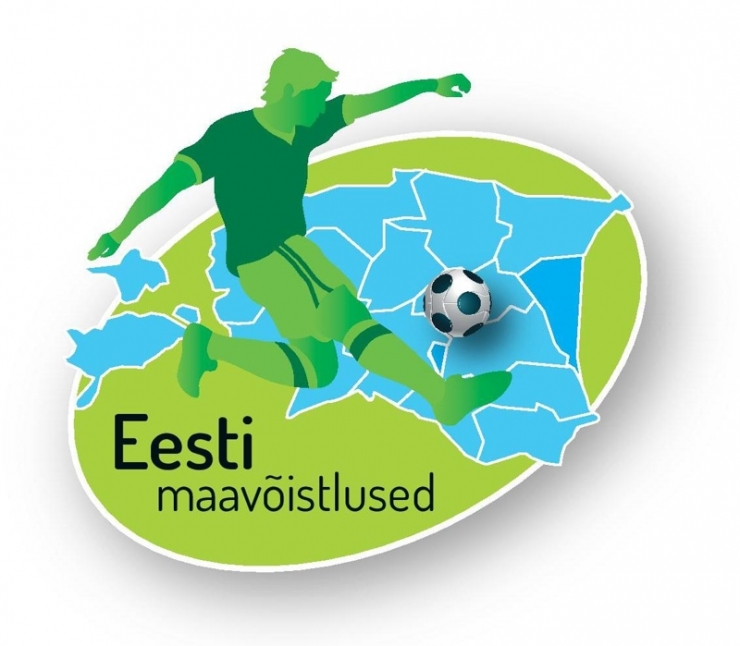 Eesti maavõistluste mänge, kus osalevad 15 maakonna ja Tallinna esindus, 2021. aastal tiheda kalendri tõttu ei toimu. Traditsiooniline turniir jätkub 2022. aastal.Eesti Jalgpalli Liidu poolt 2012. aastast korraldatavad Eesti maavõistlused pidasid Covid-19 pandeemiaga pingeliseks muutunud kalendri tõttu pausi ka 2020. aastal.Seni on Eesti maavõistlustel kõige edukam olnud Harjumaa, kellel on kirjas vaid üks kaotus, kuus võitu ja üks viik. 19 punkti kogunud Harjumaa järel on 18 punktiga teisel kohal Tallinn, kellele järgnevad Lõuna-Eesti võistkonnad – Võrumaa ja Valgamaa on võrdselt kirja saanud 16 punkti, Tartumaa jääb neist maha kõigest ühe punktiga.
Eesti maavõistlused 2022:
Ida-Virumaa - Võrumaa
Hiiumaa – Raplamaa 23. juuli kell 14:30 Kärdlas
Valgamaa - Tallinn
Saaremaa - Järvamaa
Tartumaa - Harjumaa
Jõgevamaa - Lääne-Virumaa
Põlvamaa - Pärnumaa
Viljandimaa - LäänemaaTäpsema ajakava ja toimumiskohad 2022. aasta Eesti maavõistluste osas teatab jalgpalliliit pärast järgmise hooaja kalendri koostamist.Eesti maavõistlused korraldab Eesti Jalgpalli Liit alates 2012. aastast. Turniiri süsteem näeb ette, et 15 maakonna ja pealinn Tallinna esindused kohtuvad omavahel kahel korral. Seni on peetud kaheksa vooru.2019. aasta Eesti maavõistlusedHarjumaa 0-2 Jõgevamaa, 21. juuni kell 19:00, Keila jalgpallistaadioni muruväljakTallinn 5-4 Ida-Virumaa, 6. juuli kell 13:00, TNTK staadionValgamaa 5-1 Hiiumaa, 7. juuli kell 17:00, Valga linnastaadionLäänemaa 10-2 Põlvamaa, 27. juuli kell 14:00, Haapsalu linnastaadionRaplamaa 2-1 Viljandimaa, 4. august kell 19:00, Rapla Kesklinna Kooli staadionPärnumaa 3-4 Saaremaa, 10. august kell 18:00, Pärnu RannastaadionVõrumaa 5-2 Järvamaa, 18. august kell 15.00, Võru linnastaadionLääne-Virumaa 2-12 Tartumaa, 8. september kell 13:00 Rakvere linnastaadion--------------------------------------------------------------------------Mobiiltelefonis tabeli vaatamiseks soovitame telefoni pöörata horisontaalasendisse. *Jõgevamaa ja Läänemaa võistkondadel on kummalgi 1 loobumiskaotusVõistkondade paremusjärjestuse määramisel võrdsete punktide korral arvestatakse:võistluste võitja selgitamiseks mängitakse lisamäng või miniturniir (juhul kui võrdselt punkte rohkem kui kahel võistkonnal)väiksemat antud loobumiskaotuste ja tühistatud tulemuste arvu turniiritabelis;omavaheliste mängude punkte;omavaheliste mängude väravate vahet;suuremat võitude arvu;üldist väravate vahet;suuremat löödud väravate arvu;loosimistulemust.Kõik väravalööjad (2012-2019):

VALGAMAA (36)
Sander Rõivassepp 8, Marek Naal 5, Priit Lehismets 4, Mark Ivanov 4,Raul Lehismets 2, Martin Teder 2, Oliver Suur 2, Aleksei Demutski 1, Roman Raevski 1, Kaspar Rõivassepp 1, Raiko Valk 1, Heigo Kosemets 1, Jarmo Aaviste 1, Sten Teemant 1, ov. Helander Vist (Põlvamaa), Inno Tuhkanen 1

IDA-VIRUMAA (30)
Vladislav Ivanov 5, Kirill Nesterov 3, Vadim Mihhailov 2, Svjatoslav Jakovlev 2, Artjom Škinjov 2, Maksim Bazjukin 2, Vassili Kulik 2, Vladislav Fjodorov 1, Konstantin Sarajev 1, Vitaly Kutuzov 1, Aleksandr Volkov 1, German-Guri Lvov 1, Aleksei Jahhimovitš 1, Eduard Kolpakov 1, Aleksei Tihhonov 1, Artur Korepanov 1, Roman Grigorevski 1, Georgi Tunjov 1, Maksim Aleksejev 1TARTUMAA (29)Mikk Valtna 5, Rasmus Tomson 4, Aleksei Mamontov 3, Kristjan Tiirik 3, Kaarel Kallandi 2, Heiko Tamm 2, Aleksandr Pruttšenko 1, Hannes Tiru 1, Siim Tenno 1, Siim Roops 1, Edgar Leht 1, Mario Hansi 1, Kaido Koppel 1, Taivo Kask 1, Mikk Laas 1, ov. Jan Hendrik Kangur (L-Viru)HARJUMAA (27)Rando Leokin 3, Ander Ott Valge 2, Ergo Teino 2, Hannes Anier 2, Pelle Pohlak 2, Martin Kase 2, Mihhail Srubkovski 2, Andre Ilves 1, Marek Mäekala 1, Priidu Ahven 1, Henry Rohtla 1, Priit Danelson 1, Kaspar Kaldoja 1, Rene Aljas 1, Alexander Petrov 1, Ott Reinike 1, Siim Urva 1, Markko Kudu 1, ov. Timo Vares (Hiiumaa)LÄÄNEMAA (26)
Mark Kolosov 5, Martin Salf 4, Karmo Einmann 4, Aleksandr Vassiljev 4, Rasmus Munskind 2, Vladislav Sikirjavõi 2, Artur Matto 1, Rimo Hunt 1, Kristo Enn 1, Rivo Reinsalu 1, Marten Valk 1JÄRVAMAA (26)
Alar Arula 4, Juri Jevdokimov 2, Silver Neemelo 2, Arto Saar 2, Andres Luga 1, Tarmo Neemelo 1, Andrei Veis 1, Timo Lomp 1, Marion Adusoo 1, Leino Avi 1,  Sander Paalpere 1, Urmas Raaper 1, Andero Lipping 1, Andre Mägi 1, Lauri Varendi 1, Lauri Reinpõld 1, Jaagup Luts 1, Uku Lattik 1, Radmar Arula 1, Kristo Kiik 1TALLINN (25)
Tarmo Kink 4, Vahur Kiis 4, Trevor Elhi 3, Karl Mööl 2, Gregor Wahl 2, Dmitri Kulikov 1, Raiko Karpov 1, Eduard Golovljov 1, Roman Sobtšenko 1, Alan Mones 1, Juhan Jograf Siim 1, Marten Niilop 1, ov. Erik Kruglov (Ida-Viru), ov. Aleksandr Ivanjušin (Ida-Viru), Hans-Kristjan Aasma 1PÄRNUMAA (22)Tanel Melts 3, Robyn Hallmere 2, Ranet Lepik 2, Risto Pärnat 2, Toomas Pent 2, Robert Kirss 1, Indrek Zelinski 1, Kaarel Kaarlimäe 1, Anton Issakov 1, Daniil Ratnikov 1, Martin Pärn 1, Kristen Saarts 1, Robin Limberg 1, Reimo Madissoo 1, Oleg Mjasojedov 1, Tallinna omaväravSAAREMAA (22)Sander Laht 5, Mikk Rajaver 3, Maarek Suursaar 2, Kristjan Mere 2, Sander Viira 1, Märt Kluge 1, Elari Valmas 1, Artur Rihvk 1, Mario Pruul 1, Sander Seeman 1, Kaarel Kööp 1, Urmas Rajaver 1, ov Läänemaa, ov. Henri Rüütli (Pärnumaa)
VÕRUMAA (22)Jüri Artemkin 4, Erki Alliksoo 3, Kristjan Moks 2, Jürgen Kolk 2, Lauri Pilv 2, Eduard Desjatski 2, Sten Org 2, Kait Hinn 1, Arsen Katšmazov 1, Kert Joakit 1, Mait Raha 1, Valgamaa omaväravVILJANDIMAA (17)Tiit Tikenberg 5,Ivar Sova 2,Erko Saviauk 1, Rasmus Luhakooder 1, Rain Tölpus 1, Oskar Kivilaan 1, Kaimar Saag 1, Kristen Kähr 1,Jarmo Ahjupera 1, Markel Utsal 1, Rasmus Alles 1, Janek Meet 1JÕGEVAMAA (12)Aivar Anniste 3, Mairo Tikerberi 2, Margo Parkala 2, Kaarel Põldma 2, Kristjan Kuldmägi 1, Lauri-Robert Indus 1, Vallo Goroško 1

PÕLVAMAA (12)
Priit Rauelu 5, Alar Alve 5, Tarvin Kaldvee 1, Erki Mõttus 1

RAPLAMAA (12)
Rauno Tutk 2, Janar Soomre 2,Taavi Laurits 1, Karl Ivar Maar 1, Karl Tamme 1, Alo Bärengrub 1, Kaarel Saaremets 1, Kristjan Nõulik 1, Joonas Soomre 1, Jürgen Andessalu 1HIIUMAA (8)
Tõnis Koppel 2, Kersten Lõppe 2, Ken Pähn 2, Martti Pukk 1, Heimar Havik 1

LÄÄNE-VIRUMAA (8)
Jaanus Kaasik 2, Alari Aunapuu 2, Henri Hang 1, Kaarel Saar 1, Sergei Akimov 1, John-Eric Juht 1TOP 9 VÄRAVAKÜTTI:Sander Rõivassepp 8 (Valgamaa)Vladislav Ivanov 5 (Ida-Virumaa)Mark Kolosov 5 (Läänemaa)Priit Rauelu 5 (Põlvamaa)Alar Alve 5 (Põlvamaa)Sander Laht 5 (Saaremaa)Mikk Valtna 5 (Tartumaa)Marek Naal 5 (Valgamaa)Tiit Tikenberg 5 (Viljandimaa)Turniiritabel pärast 2019. aasta mänge:Turniiritabel pärast 2019. aasta mänge:Turniiritabel pärast 2019. aasta mänge:Turniiritabel pärast 2019. aasta mänge:Turniiritabel pärast 2019. aasta mänge:Turniiritabel pärast 2019. aasta mänge:Turniiritabel pärast 2019. aasta mänge:Turniiritabel pärast 2019. aasta mänge: Koondis KoondisMVõViKVVP1.Harjumaa861127:12192.Tallinn860225:14183.Võrumaa851222:18164.Valgamaa8512 36:15165.Tartumaa850329:14156.Järvamaa841326:26137.Viljandimaa840417:20128.Ida-Virumaa840430:28129.Saaremaa840422:211210.Pärnumaa831422:211011.Raplamaa831415:201012.Läänemaa*830526:27913.Hiiumaa821510:22714.Põlvamaa821512:40715.Jõgevamaa*821512:14716.Lääne-Virumaa82068:276Maavõistluste mängu reglement:1. Mäng kestab 90 minutit jalgpallireeglite järgi.
2. Viigi puhul lisaaega ei tule, vaid lüüakse kohe penalteid, et selgitada konkreetse mängu võitja, kuid maavõistluste tabelisse läheb normaalaja viigiline tulemus.
3. Hoiatuskaartide puhul käib mäng jalgpallireeglite järgi. Kui on eemaldamine, siis jääb võistkond vähemusse.
4. Vahetusi võib teha nii palju kui vahetusmehi protokollis on. Sisse-välja vahetused pole lubatud.

2012-2018 maavõistluste tulemused:2018
Hiiumaa - Valgamaa 2:0
Ida-Virumaa - Tallinn 0:6
Saaremaa - Pärnumaa 0:2
Järvamaa - Võrumaa 5:1
Tartumaa - Lääne-Virumaa 6:0
Viljandimaa - Raplamaa 4:3
Jõgevamaa - Harjumaa -:+
Põlvamaa - Läänemaa +:-2017
Raplamaa - Ida-Virumaa 5:2
Lääne-Virumaa - Järvamaa 2:0
Valgamaa - Põlvamaa 14:1
Harjumaa - Hiiumaa 5:2
Võrumaa - Jõgevamaa 3:1
Läänemaa - Saaremaa 5:1
Pärnumaa - Tartumaa 5:0
Tallinn - Viljandimaa 2:02016
Viljandimaa – Tallinn 1:2
Ida-Virumaa – Raplamaa 5:1
Järvamaa - Lääne-Virumaa 3:1
Hiiumaa – Harjumaa 2:2, pen 3:5
Saaremaa – Läänemaa 11:1
Jõgevamaa – Võrumaa 2:3
Tartumaa – Pärnumaa 3:0
Põlvamaa – Valgamaa 3:72015
Tallinn - Pärnumaa 5:3
Viljandimaa - Tartumaa 1:4
Ida-Virumaa - Järvamaa 12:3
Raplamaa - Lääne-Virumaa 1:0
Põlvamaa - Jõgevemaa 2:2 (pen 4:2)
Hiiumaa - Läänemaa 2:0
Valgamaa - Võrumaa 2:4
Harjumaa - Saaremaa 5:1

2014
Läänemaa - Hiiumaa 6:0
Pärnumaa - Tallinn 2:0
Tartumaa - Viljandimaa 0:1
Lääne-Virumaa - Raplamaa 2:1
Jõgevamaa - Põlvamaa 3:0
Võrumaa - Valgamaa 2:2 (pen 5:4)
Saaremaa - Harjumaa 1:4
Järvamaa - Ida-Virumaa 7:32013
Põlvamaa - Võrumaa 4:1
Tallinn - Tartumaa 1:3
Hiiumaa - Saaremaa 0:1
Ida-Virumaa - Lääne-Virumaa 1:0
Harjumaa - Läänemaa 6:4
Raplamaa - Järvamaa 1:1 (pen 4:5)
Viljandimaa - Pärnumaa 6:5
Valgamaa - Jõgevamaa 5:2

2012
Jõgevamaa - Valgamaa 0:1
Saaremaa - Hiiumaa 3:1
Pärnumaa - Viljandimaa 2:3
Järvamaa - Raplamaa 5:1
Läänemaa - Harjumaa 0:5
Võrumaa - Põlvamaa 3:0
Lääne-Virumaa- Ida-Virumaa 1:3
Tartumaa - Tallinn 1:4   